As Next of Kin/Trustee/Executor of the Estate* of:(*delete as necessary)I hereby give Notice of the vacation of:Contact details of Next of Kin / Trustee / Executor (please print):Jan17FURTHER INFORMATIONPlease complete and return this form as soon as possible.Please return all keys to the local office with an addressed key tag (available from us on request).If you wish to dispose of good quality furniture please consider a local charity (contact us for details).Please make sure that the property is clean and tidy before you hand in the keys.  In accordance with the Tenancy Agreement, we are not responsible for the safekeeping of any of goods left behind.  We will remove and dispose of any items left in the property.  We may charge the estate of the deceased for the removal of any goods, furniture or rubbish left in the property.  This includes the loft, sheds, outbuildings and any garden areas.  Good quality carpets and curtains may be left.We will also charge the estate for any outstanding repairs that were the tenant’s responsibility.Please read the meters in the property and pass this information, along with a contact address, onto the appropriate companies eg. gas, water, electricity and telecom companies.Contact us on 03000 120 120 if you require any further advice.PROPERTY VACATION FORM(Please use this form if you are actingon behalf of a Tenant who has died)
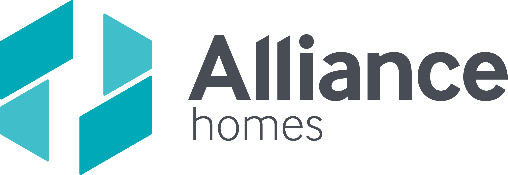 We understand this is a very difficult time for relatives and friends.  By completing this form, you are helping us to keep further distress to a minimum.Please read the notes overleaf.Please contact us on 03000 120 120 if you have any queries.Name:Date of Death:Please provide a copy of the death certificate Address:On:     day         /         / 20     The expected vacation date must be the last day of a rent periodName: Address:Phone number & email:Signature:Date:Utilities InformationGasElectricName of supplier:Meter serial number:Please ensure that you hand in the meter keys/cards with the property keysPlease ensure that you hand in the meter keys/cards with the property keysPlease ensure that you hand in the meter keys/cards with the property keysDid the tenant also rent a garage from us? (If yes, please provide address)Did the tenant also rent a garage from us? (If yes, please provide address)Did the tenant also rent a garage from us? (If yes, please provide address)Yes No Please answer the following questions by ticking the relevant boxes. The information you give helps us relet the property.1.Please confirm the type of property:Please confirm the type of property:2.How many bedrooms are there?How many bedrooms are there?HouseNone - it's a bedsitFlatOneMaisonetteTwoBungalowThreeFour or more3.If it is a flat, which floor is it on?If it is a flat, which floor is it on?4.Where is the bathroom located?Where is the bathroom located?GroundThe same floor as the front doorFirstOn the floor aboveSecondOn another floorThird or above5.Have there been any adaptations made?Have there been any adaptations made?6.What is the type of heating?What is the type of heating?NoSolid fuelYes, a ramp to the front/back doorGas central heatingYes, a shower over the bathElectric storage heatingYes, a shower instead of a bathYes, a level access showerYes, a wet roomYes, other (please give brief description)7.Is there any furniture or appliances (e.g. fridge or cooker) provided by Alliance Homes?Is there any furniture or appliances (e.g. fridge or cooker) provided by Alliance Homes?8.Would you allow us to show a prospective tenant the property before you hand in the keys?Would you allow us to show a prospective tenant the property before you hand in the keys?YesYesNoNo